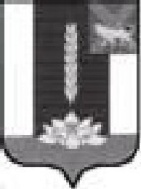 АДМИНИСТРАЦИЯ  СИБИРЦЕВСКОГО ГОРОДСКОГО ПОСЕЛЕНИЯПОСТАНОВЛЕНИЕ14 июля 2014 г.                 пгт.  Сибирцево                               № 61Об утверждении административного регламента администрации Сибирцевскогогородского   поселения по предоставлениюмуниципальной услуги «Предоставлениеобъектов недвижимого имущества, находящихся в муниципальной собственности, заисключением земельных участков, в аренду»Руководствуясь Федеральным законом от 27.07.2010г. № 210-ФЗ «Об организации предоставления соответствии государственных и муниципальных услуг», Федеральным законом от 6 октября 2003 года № 131-ФЗ «Об общих принципах организации местного самоуправления в Российской Федерации», Уставом муниципального образования Сибирцевское городское поселение  ПОСТАНОВЛЯЮ:1. Утвердить административный регламент администрации Сибирцевского городского поселения по предоставлению муниципальной услуги по «Предоставлению объектов недвижимого имущества, находящихся в муниципальной собственности, за исключением земельных участков, в аренду» (приложение).  2. Постановление администрации  Сибирцевского городского поселения от 13 января 2012 г. № 6 «Об утверждении административного регламента администрации Сибирцевского поселения по предоставлению муниципальной услуги «Предоставление муниципального имущества в аренду» считать утратившим силу.3. Данное постановление опубликовать в средствах массовой информации и разместить на официальном сайте администрации  муниципального образования  сети Интернет.4. Настоящее постановление вступает в силу со дня его официального опубликования.5. Контроль за исполнением постановления оставляю за собой.Глава Сибирцевскогогородского поселения                                                                            А.Н. Шейко